Výroční zpráva za školní rok    2022/2023Základní škola a Mateřská škola,Mostek, okres Trutnov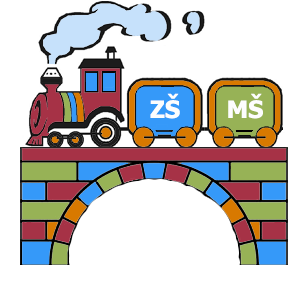 V Mostku dne 1. září 2023Předkládá: Mgr. Hana Černá ředitelka školy1. Základní údaje o školeškolazřizovatelsoučásti školy (1. 9. 2022)základní údaje o součástech školy (1. 9. 2022)materiálně-technické podmínky školyÚdaje o školské radě2. Přehled oborů základního vzdělávání a vzdělávací programy2.1 Přehled oborů základního vzdělávánía) nová soustava3. Rámcový popis personálního zabezpečení činnosti školy3.1 Základní údaje o pracovnících školy3.2 Údaje o pedagogických pracovnícíchŘeditelka Mgr. Hana Černá nastoupila do funkce 1. srpna 2019. 3.3 Odborná kvalifikace pedagogických pracovníků a aprobovanost ve výuce3.4 Pedagogičtí pracovníci ZŠ podle věkové skladby3.5 Údaje o nepedagogických pracovnících4. Údaje o zápisu k povinné školní docházce, přijímání žáků do středních škol a vyhodnocení naplňování cílů ŠVP4.1 Zápis k povinné školní docházceK vzdělávání bylo při zápisu přijato 16 dětí, další 2 byly přijaty v přípravném týdnu.Celkový počet žáků od 1. 9. 2022, kteří nastoupili do prvního ročníku, byl 18. 4.2 Výsledky přijímacího řízenía) na víceletá gymnázia přijato: b) na SŠ zřizované krajem a církevní SŠ, které jsou ukončeny maturitní zkouškou, z devátých  ročníků přijato: c) na soukromé školy přijato:d) do učebních oborů (krajských i soukromých škol) ukončených závěrečnou zkouškou přijato:e) počet žáků, kteří ukončili povinnou školní docházku5. Údaje o výsledcích vzdělávání žáků a vyhodnocení naplňování cílů ŠVP5.1 Přehled o výsledcích vzdělávání žákůPřehled o prospěchu - II. pololetí 2022/2023 k 30. 6. 20231. stupeň2. stupeňCelkový přehled Přehled o chování: (souhrn za obě pololetí)5.2 Údaje o zameškaných hodinách  5.3 Údaje o integrovaných žácích v ZŠ: 5.4 Výsledky výchovně-vzdělávacího procesuOrganizace výchovně-vzdělávacího procesu školyPrůběh a výsledky vzděláváníMateriální podpora výukyVyučovací formy a metodyMotivace žákůInterakce a komunikaceHodnocení žákůVyhodnocení naplňování cílů školního vzdělávacího programuV tomto školním roce jsme se vrátili k aktivitám, které byly v rámci pandemie Covidu upozaděny. Bylo třeba vrátit žáky do školy a učit je znovu fungovat a komunikovat v rámci školního kolektivu, stejně jako vrátit jim do života řád, dodržování pravidel a některé návyky, o které během předchozích dvou let přišli. Naše aktivity tedy směřovaly k tomu, aby třídní kolektivy, ale i škola jako komunita, byly spolu, prožívaly společné zážitky. V rámci branného kurzu, kurzu s rodilým mluvčím a školních výletů tak bylo nutno, aby žáci pracovali v týmu, vhodným způsobem komunikovali, formulovali myšlenky, vyjadřovali se, a to i v rámci různých věkových skupin.Dlouhodobě se nám daří integrovat ve třídách žáky se SVP. Naši žáci toto vnímají jako přirozenou součást života. Dobře tak přijímají i spolužáky, kteří se přistěhovali. Děti z Ukrajiny u nás v tomto roce nastoupily v počtu 7.Covidové roky, také mnohé žáky naučily samostatnosti. U dalších ke zvýšení samostatnosti a zodpovědnosti za vlastní výsledky zatím pouze směřujeme (a je to běh na dlouhou trať, pracovat je třeba i s rodiči).V rámci školních i mimo školních aktivit se snažíme žákům poskytovat příležitosti k osobnímu rozvoji – nabídkou zájmových útvarů, volbou kulturních vystoupení, nabídkou exkurzí a výletů.Poznáváním okolí školy (pravidelný pobyt na čerstvém vzduchu a výuka venku nám z období pandemie také přetrvaly) vedeme žáky k ochraně památek a přírody. V tomto školním roce jsme se také soustředili na upevnění a rozvoj znalostí z předchozích let. V rámci Národního plánu doučování jsme všem zájemcům nabízeli doučování v hlavních předmětech. Ne vždy však tuto pomoc žáci (zákonní zástupci) využili.Starší žáky vedeme k zodpovědné volbě jejich dalšího studia, dle zájmu a schopností. Nabízíme zdarma podporu při přípravě na přijímací zkoušky.V tomto školním roce se objevilo zhoršení chování žáků vůči sobě, vulgární vyjadřování a krátkodobé opakované absence. Přestože šlo o jednotlivé případy, máme v dalších letech na čem pracovat.V tomto roce se nám dařilo ve všech třídách i předmětech plnit tematické plány a nepřesouvat učivo do dalšího školního roku.6. Údaje o dalším vzdělávání pedagogických pracovníků (DVPP) a ostatních pracovníků školyVýčet studií, kurzů, seminářů, kterých se pracovníci školy zúčastnili, počet účastníků:7. Údaje o aktivitách a prezentaci školy na veřejnosti7.1 Údaje o soutěžích a mimoškolních aktivitáchZáří 2022 Druh akce                                                                                                                zúčastněná třída     Zahájení plaveckého výcviku-každé pondělí, dvouhodinová lekce                             1. - 3. a MŠPodzimní pochodové cvičení                                                                                        1. - 9. Ovoce a mléko do škol (1x za týden v prezenční výuce zdarma celoročně)                1. - 5. Průkaz cyklisty – trénink na dopravním hřišti                                                              4.- 5.              Kytičkový den                                                                                                               všichniVystoupení při vítání občánků                                                                                      I. stupeňPřednáška záchranné služby s ukázkou první pomoci a vybavení sanitky                   1. – 9. Říjen 2022Veletrh škol  TU                                                                                                              8. - 9. Workshop KAM PO ZÁKLADCE                                                                                    9.Den jazyků                                                                                                                    II. stupeňVítání občánků v Mostku                                                                                                 5. a 6Prostor pro- preventivní program                                                                                    5. -6..Sběr papíru                                                                                                                      1. – 9.Přespolní běh Trutnov                                                                                                     7. – 9.Listopad 2022Divadelní představení                                                                                                         1.. Divadélko pro školy                                                                                                        5. – 9.Veletrh škol     HK                                                                                                           8. - 9.Indiánský den                                                                                                                      1.Volba povolání   -  Hlušice                                                                                              8. - 9.Závod v domě dětí                                                                                                          2. a 3.                                Ukázka výcviku psů                                                                                                       1. – 9.                 Logická olympiáda –krajské kolo Prosinec 2022Sférické kino                                                                                                                     1.- 8.Planeta Země                                                                                                                    5. - 9.Mikulášská nadílka                                                                                                           1.- 9.Muzeum DK                                                                                                                     4., 6. a 7.Prostor pro- preventivní program                                                                                     5. -6..Adventní dílny – DK                                                                                                           4.Rozsvěcení vánočního stromu Borovnička + Mostek                                            6. a vybraní žáciChemické pokusy a robotika na SPOŠ Dvůr Králové n/L                                                8. - 9. Vánoční besídka                                                                                                                1. – 9.Leden 2023Prostor pro- preventivní program                                                                                    5. -6..Sběr pomerančové kůryÚnor 2023 Divadelní představení                                                                                                       6. – 9. Divadelní představení                                                                                                       1. – 5. Den pohádkových bytostí                                                                                                 2. – 3.Turnaj ve florbalu                                                                                                             3. – 5.Exkurze Praha- muzeum iluzí a památky                                                                         7. – 8.Březen 2023Den účesů                                                                                                                         1. - 5.Vítání občánků v Mostku                                                                                                 4.-  6.Prostor pro- preventivní program                                                                                     5. - 6.Dílničky pro předškoláky                                                                                                    Velikonoční vyrábění  - akce SRPŠDuben 2023Výstava výtvarných prací                                                                                                 1. - 9.Gymnastický víceboj                                                                         6. - 9.  (v rámci hodin TV)Beseda s autorkou knih a autorské čtení                                                                           2. - 5.Divadelní představení                                                                                                       2. – 5. Den Země                                                                                                                         1. - 9.         Průkaz cyklisty – trénink na dopravním hřišti                                                                  4.- 5.              Den lesů                                                                                                                            1.– 4.Exkurze   ZOO                                                                                                                     5.Přednáška POKOS                                                                                                            6. -9.Květen 2023Sazka olympijský víceboj                                                                                                  1.- 9. Den barev                                                                                                                           1.- 9.Přednáška o drogách                                                                                                          6.- 9.Pohár rozhlasu                                                                                                              starší žáciDopravní výchova                                                                                                                 4.Přednáška o volbě povolání                                                                                                   8.Školní výlet                                                                                                                          2.-3.Červen 2023Dětský den pro 1.- 6. třídu – připravili žáci     9. třídy                                                       1. - 9.Exkurze – hvězdárna HK                                                                                                       5.Exkurze – ZOO                                                                                                                   1. - 4. Den čtenáře                                                                                                                             1.Týden s rodilým mluvčím                                                                                                   5. - 9.Exkurze Praha                                                                                                                      7.- 8Exkurze textilní muzeum a minerálů Dvůr Králové n.L.                                                    5. - 9.                                                      Vystoupení gymnastického kroužku                                                                                    2.– 7. Turistický den                                                                                                                       1.- 9.7.2 Údaje o aktivitách k prevenci sociálně patologických jevůŠkola každoročně zpracovává „Minimální preventivní program. Organizace PROSTOR PRO zajišťuje realizaci preventivních programů SPIRÁLA zaměřených na žáky druhého stupně. Současně je této problematice věnovaná pozornost i ve školním řádu. Základem naší preventivní činnosti je zapojení žáků do mimoškolních aktivit (kroužky, školní soutěže, školní akce, kurzy apod). Ve školním roce 2023-24 nedošlo k žádnému porušení pravidel používání či distribuce návykových látek.Seznam kroužků, které škola žákům nabízela: sportovní, florbal, gymnastika, kytara, šikovné ručičky, anglický jazyk pro začátečníky, logopedický, práce na PC, vaření. Jiné útvary zřízené školou pro žáky:Příprava žáků na přijímací zkoušky z M a Čj, náprava žáků s vývojovými poruchami učení, doučování pro žáky, kterým hrozí školní neúspěch. 8. Údaje o projektech realizovaných z jiných zdrojů1. Projekt „Personální podpora ZŠ a MŠ Mostek III.  celkem - 325 968,70- Kč2.  Projekt JAK „Personální podpora ZŠ a MŠ Mostek IV.  CVZ.02.02XX/00/22_002/0000038                                         za září – prosinec 2022 vyčerpáno – 154 016,28- Kč      3.  Spolupráce v projektu „Implementace Krajského akčního plánu rozvoje vzdělávání           v Královéhradeckém kraji I“ reg. č.: CZ.02.3.68/0.0/0.0/16_034/0008508                                                          - z projektu škola obdržela sadu 10 notebooků a 1x nabíjecí stanici9. Údaje o výsledcích inspekční činnosti provedené Českou školní inspekcí a řešení stížnostía) Ve škole v uplynulém roce nebyla provedena žádná inspekční kontrola ČŠIb) Ve škole proběhla 31. 5. 2023 kontrola KHK, která kontrolovala budovu ZŠ a ŠJ. Ve ŠJ nebyly zjištěny nedostatky. V budově ZŠ byl zjištěn nedostatek ve využití místnosti pro odpočinek dětí z MŠ. Užívání místnosti bylo v rozporu se závazným stanoviskem č.j.  KHSHK 7744/2016/HDM.TU/Ro ze dne 17. 3. 2016.  Nedostatek byl odstraněn úpravou místnosti č. 222 v prvním patře ZŠ. Místnost je využívána jako třída MŠ s celodenní docházkou. Kontrola KHK dne 31. 8. 2023 neshledala žádné nedostatky.d) Škola nepracovala s žádnými informacemi podléhajícími utajení.10. Základní údaje o hospodaření školy a kalendářní rok 2022Škola je příspěvkovou organizací financovanou ze státního rozpočtu Krajského úřadu Královehradeckého kraje a zřizovatelem – Obecním úřadem MostekSchodek byl hrazen z rezervního fondu Obce Mostek.  101 600,-Největší položky čerpání:Výdaje:Plyn :                                                                                  55 000,-    Elektřina:                                                                          450 000,-Vodné:                                                                                31 000,-Opravy a udržování:                                                          13 500,-Spotřeba potravin:                                                            754 500,-Ostatní služby - telefon, internet, účetnictví…                245 000,-Příjem:Příjem za stravné:                                                             845 000,- (od rodičů a zaměstnanců)Příspěvky, dotace (příspěvky MŠ, ŠD od rodičů):           120 000,-Příspěvek Obce Mostek na provoz činil:                       1 000 000,-Prostřednictvím SRPŠ firma Energo Mostek poskytla prostředky žákům na financování týdenního kurzu s rodilým mluvčím (1500,-/os.). Akce byla určena pro zájemce z druhého stupně. Celkem se zúčastnilo 17 žáků.Dále SRPŠ přispěla na exkurze každému žákovi 50,- Kč.V Mostku 15. 10. 2023                                                                                   Mgr. Hana Černá							                                                     ředitelka školy                                                                   Školská rada schválila dne:                                                                           Mgr. Luděk Janda                                                                                                                              předseda ŠRnázev školyZákladní škola a Mateřská škola, Mostek, okres Trutnovadresa školyMostek 202, 544 75právní formapříspěvková organizaceIČO75017415IZO102578648, 107588226, 117900079, 102918163, 102906581identifikátor školy650063431vedení školyředitelka: Mgr. Hana Černázástupce ředitelky: Mgr. Luděk Jandavedoucí šk. jídelny: Štěpánka Zemanovákontakttel.: 702059677, 739455257e-mail: hana.cerna@zsmostek.czwww: zsmostek.czDS: e6xmfjbnázev zřizovateleObec Mostek   IČO: 278 157adresa zřizovateleMostek 34, 544 75NázevžákůZákladní škola116Školní družina40Mateřská škola35Školní jídelna112 ZŠ+35 MŠSoučást školyPočet třídPočet dětí/ žákůPočet žáků na tříduPočet žáků na pedagoga1. stupeň ZŠ47117,7517,752. stupeň ZŠ44511,2511,25Školní družina2402020Mateřská škola23517,517,5Učebny kmenové9Odborné učebnyUčebna fyziky a chemie, školní kuchyňka, školní dílny, učebna přírodopisu, učebna výtvarné výchovy, učebna jazyků, učebna počítačů 2x, Venkovní hřištěFotbalové hřiště s jutovým povrchemSportovní zařízeníUčebna pohybové výchovy v roce 2020 prošla celkovou rekonstrukcí. (svými malými rozměry nedostatečně nahrazuje tělocvičnu)Školní družina2 oddělení jedno v přízemí druhé ve druhém patře budovy ZŠŽákovský nábytekV kmenových učebnách nový, v odborných učebnách zastaralý-nutná postupná obměnaVybavení učebními pomůckami, sportovním nářadím apod.Zastaralé, průběžně se obnovujeVybavení žáků učebnicemi a učebními textyOpotřebené, postupně se obnovujeVybavení kabinetů, laboratoří a učeben pomůckamiPrůběžně se doplňuje a obnovujeVybavení školy audiovizuální a výpočetní technikouVybavení v počítačových učebnách 25 PC jeden dataprojektor a jedna obrazovka, ve dvou kmenových třídách jsou velké obrazovky a jedna v učebně jazyků, v dalších třech třídách je umístěn dataprojektor. V jedné třídě je dotykový panel.Komentář: celkově 2 kmenové učebny nejsou vybaveny promítacím zařízením, ale je možné použít mobilní interaktivní panel. Ve škole jsou 3 kusy.Komentář: celkově 2 kmenové učebny nejsou vybaveny promítacím zařízením, ale je možné použít mobilní interaktivní panel. Ve škole jsou 3 kusy.Datum zřízení1. 1. 2003Počet členů školské rady 3KontaktTel.: 702059677Obor vzděláníPoznámkyZařazené třídyZákladní škola79-01-C/01ŠVP1. – 9.Počet pracovníků celkem27Počet učitelů ZŠ + MŠ14 + 3Počet vychovatelů ŠD2Počet správních zaměstnanců ZŠ + MŠ + ŠJ4 + 1 + 2 (z toho 2 ještě na jiné šk. pozici)Počet asistentů pedagoga a školní asistent5 (z toho 3 jsou zároveň učitelé)Pedagogičtí pracovníciFunkceÚvazek.Roků ped. praxeStupeň vzdělání1ředitelka1,0020-30VŠ1zást. řed.1,00nad 35VŠ1učitel0,13do 10VŠ4učitel2.5410-20VŠ6učitel4.11nad 35VŠ2vychovatel1,32do 10SŠ1učitel MŠ1,00nad 25SŠ2učitel MŠ 1,32      10-20SŠ1ŠA 0,30       do 10         VŠ2AP1,9       do 10SŠOdborná kvalifikaceAprobovanost ve výuce%Učitelé 1. stupněUčitelé 1. stupně100Učitelé 2. stupněUčitelé 2. stupně100Vychovatelky ŠDVychovatelka ŠD 50Učitelky MŠUčitelky MŠ                 7521-30 let21-30 let31-40 let31-40 let41-50 let41-50 let51- důch. věk51- důch. věkv důchod.věkuv důchod.věkuCelkemCelkemmužiženymužiženymužiženymužiženymužiženymužiženy0005131500113Ostatní pracovníciFunkceÚvazekStupeň vzdělání3uklízečka1,05vyučena a SŠ1+1(MŠ)školník2vyučen2vedoucí ŠJ a kuchařka0,5+0,5vyučena2 vedoucí kuchařka a kuchařka0,5+0,5vyučenapočet prvních třídpočet dětí přijatých do prvních třídz toho počet dětí starších 6ti let (nástup po odkladu)počet odkladů pro školní rok 2023/202411824z pátého ročníkuze sedmého ročníkugymnázia zřiz. krajem01soukromá gymnázia00církevní gymnázia00gymnáziaobchodníakademiezdravotní školyprůmyslovéškolyostatní střední školystřední odb.učilištěcelkem 2001205gymnáziaobchodníakademiezdravotní školyprůmyslovéškolyostatní střední školystřední odb.učiliště celkem 0000 000z devátých ročníkůz nižších ročníků90Počet žáků, kteří ukončili povinnou školní docházku a odešli ze školyPočet žáků, kteří ukončili povinnou školní docházku a odešli ze školyv devátém ročníkuv nižším ročníku 140TřídaPočet žákůProspěloProspělo s vyznamenánímNeprospěloPrůměrná známka1.1811701,052.114701,40 3.125701,444.1911801,565.1510501,79Celkem75314401,44TřídaPočet žákůProspělProspělo s vyznamenánímNeprospěloPrůměrný prospěch6.118302,057.126511,818.1110102,159.1410402,20Celkem48341312,05Počet žákůProspělo s vyznamenánímNeprospěloProspělo1. stupeň75440312. stupeň4813134Celkem12357165Počet žákůPochvala TUPochvala ŘŠNTUDůtkaTUDůtkaŘŠ2. stupeň3. stupeň1. stupeň75132742102. stupeň484510100Celkem12317784310Počet omluvených hodin1.pol/2.pol.Počet omluvených hodin na žáka1.pol/2.polPočet neomluvených hodin1.pol/2.pol1. stupeň3773/406851,68/54,248/02. stupeň2609/287356,71/59,85112/6Celkem7382/694167,72/56,43120/6Druh postižení:Počet žákůSluchové postižení0Zrakové postižení0S vadami řeči5Tělesné postižení0Lehké mentální postižení1S vývojovými poruchami učení11Se závažnými vývojovými poruchami chování2rozvrh hodin (psychohygiena)dodržovánovzdělávání žáků se speciálními vzdělávacími potřebamiplněno dle doporučení PPP a SPCvzdělávání mimořádně nadaných žákůakceptováno -zapojení do soutěžíškolní řád, klasifikační řádpřístupný na webu a u vstupu do školní budovyinformační systém vůči žákům a rodičůmtel. kontakty, e-mail,  Bakalářičinnost školního výchovného poradce spolupráce s PPP a SPCbez problémůprevence sociálně-patologických jevůbesedy, výuk. pořady, Prostor PROklima školydobré, kamarádsképřijímaná opatření a jejich vliv na zlepšení výchovně-vzdělávacího procesudotazníkové šetření, práce ve skupinách, používání nové techniky, školení ped. sborusoulad výuky s obecnými cíli a zásadami vzdělávánídodržovánosoulad výuky s cíli předškolního nebo základního vzdělávání akceptovánovhodnost a přiměřenost stanovených cílů výuky k aktuálnímu stavu třídy, respektování individuálních vzdělávacích potřeb žákůdodržovánokonkretizace cílů ve sledované výucevzdělávací výstupy ŠVPnávaznost probíraného učiva na předcházející témataplněno – v souvislosti s Covid opatřením byly některá vuková témata přesunuta do vyšších ročníkůVhodnost vybavení a uspořádání učeben vzhledem k cílům výuky a k činnostem:počítačová síť moderní, 3 mobilní interaktivní zařízení, ve čtyřech učebnách je dataprojektor, v ostatních velké televizory připojitelné k notebookům, v blízké budoucnosti je potřeba modernizace školní kuchyně, tělocvična je po rekonstrukci, svými rozměry je však nevyhovující, malá s nízkým stropem.Podnětnost kmenových učeben vzhledem k podpoře seberealizace a identity žákůvhodná - lavice a židle 5 let staré, potřeba doplňovat a obnovovatúčelnost využití pomůcek, učebnic, didaktické technikyUčebnice na druhém stupni jsou velmi zastaralé, je nutné postupně obnovovat.řízení výuky, vnitřní členění hodindělení tříd na skupiny není nutnésledování a plnění stanovených cílůplněnopodpora osobnostního a sociálního rozvoje dětí, jejich sebedůvěry, sebeúcty, vzájemného respektování a tolerancepodporovánomožnost seberealizace dětí, jejich aktivního a emočního zapojení do činností, uplatnění individuálních možností, potřeb a zkušenostíprojektové dny byly realizovány- Spirálavyužívání metod aktivního, prožitkového učení, experimentování, manipulování, objevování, práce s chybouplněno v nedostatečné mířeúčelnost výuky frontální, skupinové a individuálníplněnovyváženost rolí učitele jako organizátora výuky a jako zdroje informacípřevažuje frontální forma výuky se snahou zapojit skupinové činnosti, formativní hodnocení a párové činnosti účelnost aplikovaných metodzpětná vazba, výsledky prácerespektování individuálního tempa, možnost relaxace žákůakceptovánoforma kladení otázekvyužívánoaktivita a zájem žáků o výukudobrápropojení teorie s praxí (v činnostech žáků)plněno (PČ, exkurze)využívání zkušeností žákůvzájemné učenívliv hodnocení na motivaci žákůje třeba více učit žáky sebehodnocenívyužívání analýzy chyb ke zvýšení motivacevyužívánoosobní příklad pedagogavyužívánoklima třídypřátelskéakceptování stanovených pravidel komunikace mezi učitelem a žáky i mezi žáky navzájemakceptovánovzájemné respektování, výchova k toleranci, diskuseplněnovyváženost verbálního projevu učitelů a dětí, příležitosti k samostatným řečovým projevům dětí, rozvoj komunikativních dovedností žákůplněnověcnost, konkrétnost a adresnost hodnoceníplněnorespektování individuálních schopností žákůakceptovánovyužívání vzájemného hodnocení a sebehodnocení žákůnedostatečně využíváno, postupné zavádění popisného jazyka a formativního hodnoceníocenění pokrokuzdůvodnění hodnocení žáků učitelemvyužívánovyužití klasifikačního řáduplněnoPočet účastníkůNázev akce13Párové a kooperativní metody vyučování2Letní škola II.- Mentoring2Malá technická univerzita1Matematická pregramotnost a hudebně pohybová výchova1Rozvíjíme čten. a matem. gramotnost/ Zábavné vyučování ne 1. stupni1Spolupráce pedagoga a asistenta pedagoga ve výuce na ZŠ1Vyhláška č. 501Novinky v oblasti primární prevence rizikového chování1Jak na nový RVP ve škole1DIGI ROADSHOW1Informační systémy pro 2. st. ZŠ – on-line1Praktický workshop AJ pro 1.st.1Jazyková příprava pro žáka s OMJ na ZŠ1Posouzení čtení a psaní na 1. stupni ZŠ1Příčiny výchovných obtíží dětí a žáků ve šk. prostř, možnosti komunikce1Nápadník do hodin dějepisu1SPP a intervence u žáků s SPU na 2. st.1Adaptace a výuka žáků s OMJ na ZŠ1ŠPZ v kontextu činnosti školy1Komunikace s rodiči1Jak zapojovat žáky s OMJ do běžné výuky-matematikaSpolupráce školy a dalších subjektůOÚ Mostek, FK Mostek, Sportovní zařízení města Hořice a Dvůr Králové, dopravní hřiště DKnL, DDM Jednička, divadlo Hankův dům, kino DK, IQ centrum Liberec, ZOO DK, policie ČR, Energo Mostek, Algamo Mostek, Woman for woman-obědy zadarmo, SZIF a Laktea s.r.o.-ovoce a mléko do škol, MAS KrálovédvorskoAkce k prevenci sociálně patologických jevůBesedy, výukové programy, projekty, spolupráce se záchrannou službou, Prostor-ProAkce k environmentální výchověÚdržba okolí školy, třídění odpadů, besedy, výukové programy,sběr papíru a pomerančové kůry, exkurze rozpočetčerpáníMzdy 11 270 000,-11 270 000,-  15 600 000,-  s odvodyDohody     138 000,-                 126 000,-    138 000,-  OÚ    126 000,-   KHKOstatní neinvestiční výdaje     275 000,-    275 000,-Příspěvek OÚ na provoz1 000 000,-1 101 600,-